ст. Егорлыкская2023г.Развлечение ко Дню Матери в младшей группе«Мама, милая моя!»Цель: Формирование у детей младшего дошкольного возраста уважительного отношения к маме, создать обстановку общей радости, хорошего настроения, любви и нежного отношения к маме. Показать значимый для ребёнка образ мамы.Задачи: углублять знания детей о роли мамы в их жизни;- развивать интерес ребенка к своим близким;- способствовать сплочению детско-родительских отношений;-способствовать развитию детской речи через выразительное чтение стихов, пение песен;- воспитывать доброе, уважительное отношение к маме, желание порадовать ееПредварительная работа: 
1. Беседы о маме, составление рассказов из личного опыта.
2. Заучивание стихотворений и песен к утреннику. 
Ход развлечения:Дети сидят полукругом на стульчиках
Ведущая:Мы не случайно собрались сегодня в этот ноябрьский день в нашей уютной группе. Ведь именно в ноябре мы отмечаем такой праздник, как День Матери. В этот день дети дарят матерям и бабушкам букетики цветов и выполняют за них домашнюю работу.Воспитатель: А сейчас давайте все вместе расскажем, какие наши мамочкиМама - это небо! (руки вверх)Мама - это свет! (руками вверху показываем фонарики)Мама - это счастье! (руки к груди)Мамы - лучше нету (наклоняемся вперед и машем головой нет-нет)Мама - это сказка! (большой палец вверх)Мама - это смех! (смеемся, улыбаемся)Мама - это ласка! (гладим себя по голове)Мамы - любят всех! (шлем воздушный поцелуй)Ведущая: А сейчас для наших мам песню мы споём.Песня «Ах, какая мама!»Воспитатель: Ребята, как вы думаете, что мама больше всего любит? –Дети: Цветы.Воспитатель: Так давайте порадуем наших мам красивым букетом.«Танец с цветами»На ширме появляется БелочкаБелочка: Здравствуйте ребята! Я услышала, как вы поете и решила зайти к вам в гости. А скажите, вы не видели моих ребят, маленьких бельчат.Ведущий: Здравствуй белочка, мы с ребятами отмечаем День матери и бельчат твоих не видели.Белка: О так значит и мой тоже? Ведь я мама. А можно мне поискать среди ваших ребят маленьких бельчат?Ведущий и Дети: Да.Белочка: А помогать мамам вы умеете? Каждый бельчонок и каждый ребенок. С детства должен знать: надо маме помогать!Воспитатель: Давайте покажем, как мы помогаем стиратьПальчиковая игра «Стирка» или танец для мам Мы стираем и стираем, (Трём кулачки друг о друга)Своей маме помогаем.Поласкаем, поласкаем, (Болтаем руками из стороны в стороны)Выжимаем, выжимаем. (Вращаем кулачками в противоположные стороны)А потом бельё все вместе (Поднимаем высоко руки)На верёвочку повесим —Мы прищепки прищемили, (Соединяем пальцы, как будто прикрепляем)Хорошенько просушили.Ведущий: Вот какие наши ребята помощники.Белка: (плачет) где же мои бельчата милые ребята? Я попросила их принести шишки и грибочки из кладовой, а их все нет и нет.Ведущий: Мы знаем, как вам помочь, посмотрите, а не эти ли шишки и грибочки лежат на земле.Белка: Вот проказники, бельчата опять убежали с зайчатами играть, что же делать, как мне их собрать(плачет)ВЕДУЩАЯ: Не переживай белочка, наши ребята тебе помогут, правда ребята.Игра « Собери шишку и грибочек»Белка: Спасибо большое вам и вашим ребятам что помогли мне собрать шишки и грибочки, пойду в лес искать своих бельчат, до свиданья детвора.(Белка: уходит)Воспитатель: ( дети становятся полукругом и Читают стихи) Мам сегодня поздравляем,Мамам счастья мы желаем!Маму нежно обниму,
Крепко поцелую,Потому что я люблю
Мамочку родную!Маму крепко поцелую,Обниму ее родную,Очень я люблю ее,Мама- солнышко мое.Мама- это небоМама- это светМама- это счастьеМамы лучше нет.Ведущий: Ребята, давайте теперь расскажем нашим мамам, что мы умеем делать сами.Танцевать умеем?
Петь умеем?
Одеваться умеем?
А игрушки убирать умеем?Танец: «Мы с игрушками попляшем»Ведущий: Мы с ребятами приготовили для мам небольшие подарки, сделанные своими руками и с большой любовью. Подарки «Цветочки для мамы». Фон – песня: «Моя мама – лучшая на свете».Ведущий: Посвящаем мы мамам успехи, победы,А в День Матери, в праздник всеобщей любви,Мы желаем, чтоб их миновали все беды,Чтоб их дети им только лишь счастье несли.Мы желаем вам улыбок, мира и счастья. Дети шлют воздушный поцелуй для мам. Танец «Веселый каблучок»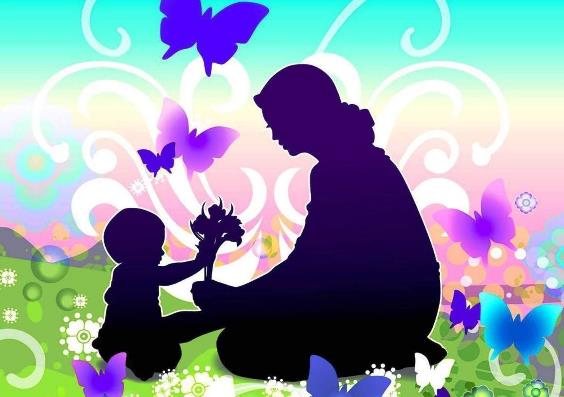 